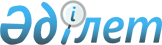 О внесении изменений и признании утратившими силу некоторых решений Правительства Республики Казахстан
					
			Утративший силу
			
			
		
					Постановление Правительства Республики Казахстан от 16 июля 2002 года № 789. Утратило силу постановлением Правительства Республики Казахстан от 2 марта 2022 года № 102.
      Сноска. Утратило силу постановлением Правительства РК от 02.03.2022 № 102 (вводится в действие со дня его подписания и подлежит официальному опубликованию).
      Во исполнение подпункта 3) пункта 6 Указа Президента Республики Казахстан от 25 марта 2001 года N 575 U010575_ "О единой системе оплаты труда работников органов Республики Казахстан, содержащихся за счет государственного бюджета", а также в целях приведения ранее принятых решений Правительства Республики Казахстан в соответствие с действующим законодательством Правительство Республики Казахстан постановляет: 
      1. Утвердить прилагаемые изменения, которые вносятся в некоторые решения Правительства Республики Казахстан. 
      2. Признать утратившими силу некоторые решения Правительства Республики Казахстан согласно приложению. 
      3. Настоящее постановление вступает в силу со дня подписания. 
      Изменения, которые вносятся в некоторые 
      решения Правительства Республики Казахстан 
      1. (Пункт 1 утратил силу - постановлением Правительства РК от 21 апреля 2003 г. N 373 ) 


      2. В постановление Правительства Республики Казахстан от 19 марта 1997 года N 365 P970365_ "Об утверждении Положения о порядке и условиях обязательного государственного страхования судей и их имущества, медицинского обслуживания и санаторно-курортного лечения" (САПП Республики Казахстан, 1997 г., N 13, ст. 90): 
      в Положении о порядке и условиях обязательного государственного страхования судей и их имущества, медицинского обслуживания и санаторно-курортного лечения, утвержденном указанным постановлением: 
      в пункте 56 слова ", а также судьи, освобожденные от должности в порядке отставки" исключить; 
      в пункте 57 слова "с оплатой стоимости проезда к месту отдыха и обратно в пределах Республики Казахстан" исключить; 
      пункт 58 исключить. 
      3. Утратил силу постановлением Правительства РК от 24.02.2014 № 129 (вводится в действие со дня его первого официального опубликования). 


      Перечень 
      утративших силу некоторых решений 
      Правительства Республики Казахстан 
      1. Постановление Кабинета Министров Республики Казахстан от 10 января 1992 года N 21 P920021_ "Об отмене предельного размера заработка для начисления коэффициентов к заработной плате" (САПП Республики Казахстан, 1992 г., N 1, ст. 17). 
      2. Постановление Кабинета Министров Республики Казахстан от 27 мая 1992 года N 466 P920466_ "О размере пособия на погребение" (САПП Республики Казахстан, 1992 г., N 21, ст. 341). 
      3. Постановление Кабинета Министров Республики Казахстан от 8 июля 1992 года N 584 P920584_ "О мерах по государственной поддержке малообеспеченных групп населения" (САПП Республики Казахстан, 1992 г., N 28, ст. 416). 
      4. Постановление Кабинета Министров Республики Казахстан от 22 декабря 1992 года N 1062 P921062_ "О распространении действия постановления Кабинета Министров Казахской ССР от 15 ноября 1991 года N 708 на военнослужащих, лиц рядового и начальствующего состава Республики Казахстан". 
      5. Постановление Кабинета Министров Республики Казахстан от 27 октября 1993 года N 1067 P931067_ "О материально-техническом обеспечении высшего арбитражного суда Республики Казахстан". 
      6. Постановление Кабинета Министров Республики Казахстан от 5 мая 1994 года N 479 P940479_ "Об увеличении должностных окладов работников органов Комитета национальной безопасности Республики Казахстан". 
      7. Постановление Кабинета Министров Республики Казахстан от 26 мая 1994 года N 565 P940565_ "О льготах (денежных компенсациях) военнослужащим, лицам рядового и начальствующего состава органов внутренних дел и лицам, уволенным с военной службы и из органов внутренних дел" (САПП Республики Казахстан, 1994 г., N 23, ст. 246). 
      8. Постановление Кабинета Министров Республики Казахстан от 10 марта 1995 года N 239 P950239_ "Об утверждении Положения о денежном содержании лиц рядового и начальствующего состава органов внутренних дел Республики Казахстан". 
      9. Распоряжение Премьер-Министра Республики Казахстан от 25 мая 1995 года N 189 R950189_ . 
      10. Постановление Кабинета Министров Республики Казахстан от 4 октября 1995 года N 1298 P951298_ "О применении районных коэффициентов, коэффициентов за работу в высокогорных, пустынных и безводных местностях к должностным окладам и окладам по воинским званиям военнослужащих". 
      11. Пункт 10 изменений, которые вносятся в некоторые решения Правительства Республики Казахстан, утвержденных постановлением Правительства Республики Казахстан от 9 августа 1996 года N 987 P960987_ "О внесении изменений в некоторые решения Правительства Республики Казахстан" (САПП Республики Казахстан, 1996 г., N 33, ст. 313). 
      12. Постановление Правительства Республики Казахстан от 12 ноября 1997 года N 1554 "Об установлении должностных окладов военнослужащих, сотрудников органов Государственного следственного комитета, органов внутренних дел, отдельных категорий лиц, не имеющих воинских и специальных званий". 
      13. Постановление Правительства Республики Казахстан от 28 декабря 1998 года N 1343 P981343_ "О внесении дополнения в постановление Правительства Республики Казахстан от 12 ноября 1997 года N 1554". 
					© 2012. РГП на ПХВ «Институт законодательства и правовой информации Республики Казахстан» Министерства юстиции Республики Казахстан
				
Премьер-Министр  
Республики Казахстан  Утверждены
постановлением Правительства
Республики Казахстан
от 16 июля 2002 года N 789 Приложение
к постановлению Правительства
Республики Казахстан
от 16 июля 2002 года N 789 